london seminar 2020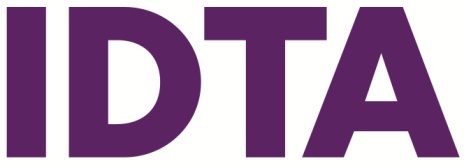 theatre branch ticket booking formCLOSING DATE FOR TICKETS ORDERS - FRIDAY 24 JANUARY 2020Please return to IDTA Head Office, 76 Bennett Road, Brighton, East Sussex, BN2 5JLlondon seminar 2020ballroom branch ticket booking formCLOSING DATE FOR TICKET ORDERS – FRIDAY 24 JANUARY 2020Please return to IDTA Head Office, 76 Bennett Road, Brighton, East Sussex, BN2 5JLtheatre branch member/provisional member ticketorder formtheatre branch member/provisional member ticketorder formtheatre branch member/provisional member ticketorder formtheatre branch member/provisional member ticketorder formtheatre branch member/provisional member ticketorder formtheatre branch member/provisional member ticketorder formNameNameIDTA Member NoIDTA Member NoFree entry to spectate or participateFree entry to spectate or participateProvisional Member NoProvisional Member NoFee £15.00 to spectate or participateFee £15.00 to spectate or participateAddressAddressDaytime Tel/MobDaytime Tel/MobIf you wish to participate in the workshops please indicate you choice below with a :If you wish to participate in the workshops please indicate you choice below with a :If you wish to participate in the workshops please indicate you choice below with a :If you wish to participate in the workshops please indicate you choice below with a :If you wish to participate in the workshops please indicate you choice below with a :If you wish to participate in the workshops please indicate you choice below with a :(1)(2)(2)(3)(3)(4)THEATRE BRANCH STUDENT TICKET ORDER FORM – TO BE COMPLETED BY TEACHERPLEASE  THE WORKSHOP YOUR STUDENTS(S) WOULD LIKE TO PARTICIPATE INPerformer tickets must be booked in advance and will not be available on the day.£30 per person for the day.THEATRE BRANCH STUDENT TICKET ORDER FORM – TO BE COMPLETED BY TEACHERPLEASE  THE WORKSHOP YOUR STUDENTS(S) WOULD LIKE TO PARTICIPATE INPerformer tickets must be booked in advance and will not be available on the day.£30 per person for the day.THEATRE BRANCH STUDENT TICKET ORDER FORM – TO BE COMPLETED BY TEACHERPLEASE  THE WORKSHOP YOUR STUDENTS(S) WOULD LIKE TO PARTICIPATE INPerformer tickets must be booked in advance and will not be available on the day.£30 per person for the day.THEATRE BRANCH STUDENT TICKET ORDER FORM – TO BE COMPLETED BY TEACHERPLEASE  THE WORKSHOP YOUR STUDENTS(S) WOULD LIKE TO PARTICIPATE INPerformer tickets must be booked in advance and will not be available on the day.£30 per person for the day.THEATRE BRANCH STUDENT TICKET ORDER FORM – TO BE COMPLETED BY TEACHERPLEASE  THE WORKSHOP YOUR STUDENTS(S) WOULD LIKE TO PARTICIPATE INPerformer tickets must be booked in advance and will not be available on the day.£30 per person for the day.1234NameNameNamenon members – spectator tickets only – please state names below – £30 per personnon members – spectator tickets only – please state names below – £30 per personName:Name:Members ReceptionNine Kings BallroomThis event is catered and we would appreciate if you could indicate below if you will be attending or not. Thank you.I wish to attend the IDTA Members’ Reception ........Please state number of members attendingI do not wish to attend the IDTA Members’ Reception ........ballroom branch member/provisional member ticket order formballroom branch member/provisional member ticket order formballroom branch member/provisional member ticket order formballroom branch member/provisional member ticket order formNameNameIDTA Member No/if other association please state association nameIDTA Member No/if other association please state association nameProvisional Member NoProvisional Member NoFee £15.00 per dayAddressAddressDaytime Tel/MobIDTA SPONSORED STUDENT(s) TICKET ORDER FORM – TO BE COMPLETED BY TEACHER£30 per person for the day.NameNameNamenon members (spouse/partner)£30 per person for the day.Name:qualified dance teacher from a recognised dance teaching association £30 per person for the dayNameMembers ReceptionNine Kings BallroomThis event is catered and we would appreciate if you could indicate below if you will be attending or not. Thank you.I wish to attend the IDTA Members’ Reception ........Please state number of members attendingI do not wish to attend the IDTA Members’ Reception ........